FRA3C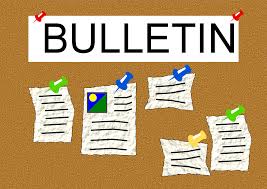 Projet sommatifBulletin de nouvellesRemue-méninges (but, sujet)	Date d’échéance : __________________ 2016Plan (qui, quoi, où, quand, comment pourquoi)	Date d’échéance : __________________ 2016Brouillon (rédaction et images)	Date d’échéance : __________________ 2016Correction 					Date d’échéance : __________________ 2016Propre						Date d’échéance : __________________ 2016Nom de l’élève : _____________________________________                                              École secondaire du Sacré-Cœur